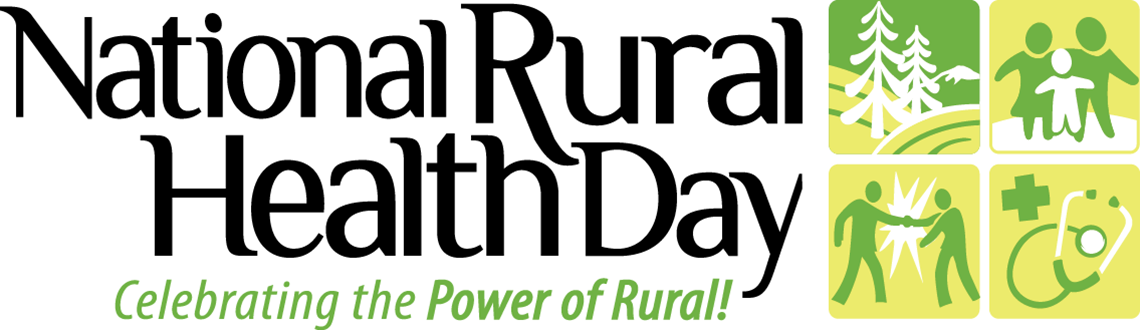  [Hospital] Recognized by iVantage Health Analytics 
for Performance Leadership in [Pillar][City], [State], [Month] 2014 – [Hospital] today announced it has been recognized by iVantage Health Analytics for overall excellence in [pillar], reflecting top quartile performance among all acute care hospitals in the nation. [Hospital Executive Quote]The Hospital Strength INDEX™ is the industry’s most comprehensive and objective assessment of hospital performance in the United States – capturing more than 4,000 acute care hospitals including over 1,300 rural and Critical Access Hospitals. Leveraging data from public data sources (e.g. Medicare Cost Reports, Medicare claims data, and Hospital compare), INDEX aggregates data from 66 individual metrics into three major categories and 10 pillars – including Population Health – to derive a single strength overall rating for each facility. “Despite the many challenges rural hospitals face in today’s healthcare environment, they remain a vital and integral component of the community,” said Michael Topchik, senior vice president of iVantage Health Analytics. “The top quartile performers should be viewed as true market leaders. Through their commitment to performance analysis and improvement, they have established a blueprint for sustainability which other rural hospitals can follow.”About iVantage Health AnalyticsiVantage is a leading business analytic and advisory services company applying AHT--Accelerated Healthcare Transformation™ and the VantagePoints™ platform to drive sustained, evidence-based results. The company’s unique combination of technology, content, and expert advisory services accelerates decision making for the new healthcare. For more information please visit www.ivantagehealth.com.Media Inquiries:[Name][Title][Hospital Name][Phone][Web Address]# # #For more details about iVantage Health Analytics or the Hospital Strength Index or to schedule an interview, please call Amy Weickert, at 207-245-6769 or email at aweickert@ivantagehealth.com. More information about the Hospital Strength INDEX™ can be found at www.iVantageHealth.com